__________________________________________________________________12.10.2022                                ст. Заглядино                        № 148 –пОб утверждении Порядка разработки и утверждения бюджетного прогноза Администрации муниципального образования Заглядинский сельсовет на долгосрочный период     В соответствии со статьей 170.1 Бюджетного кодекса Российской Федерации, Устава муниципального образования Заглядинский сельсовет, администрация муниципального образования Заглядинский сельсовет, постановляет: Утвердить Порядок разработки и утверждения бюджетного прогноза Администрации муниципального образования Заглядинский сельсовет на долгосрочный период (прилагается).Признать утратившим силу Постановление № 32 –п от 29.05.2020 «Об утверждении Порядка разработки и утверждения бюджетного прогноза Заглядинского сельского поселения на долгосрочный период».3. Настоящее постановление вступает в силу после обнародования.4.  Контроль за исполнением настоящего постановления оставляю за собой.Глава администрацииЗаглядинский сельсовет                                                            Э.Н. Косынко Разослано: в дело, прокуратура Асекеевского районаПриложение к Постановлению администрации муниципального образования Заглядинский сельсоветот  12.12. 2022г. №148-пПорядокразработки и утверждения бюджетного прогноза Администрации муниципального образования Заглядинский сельсовет на долгосрочный период1. Настоящий Порядок определяет сроки разработки и утверждения, период действия, состав и содержание бюджетного прогноза Администрации муниципального образования Заглядинский сельсовет на долгосрочный период (далее - бюджетный прогноз).2. Под бюджетным прогнозом понимается документ, содержащий прогноз основных характеристик бюджета муниципального образования Заглядинский сельсовет, показатели финансового обеспечения муниципальных программ на период их действия, иные показатели, характеризующие бюджет муниципального образования Заглядинский сельсовет, а также содержащий основные подходы к формированию бюджетной политики на долгосрочный период.Бюджетный прогноз разрабатывается в случае, если Совет депутатов муниципального образования Заглядинский сельсовет приняло решение о его формировании в соответствии с требованиями Бюджетного кодекса Российской Федерации и настоящего Порядка.Бюджетный прогноз разрабатывается каждые три года на шесть и более лет на основе прогноза социально-экономического развития Администрации муниципального образования Заглядинский сельсовет (далее - прогноз социально-экономического развития) на соответствующий период.Бюджетный прогноз может быть изменен с учетом изменения прогноза социально-экономического развития на соответствующий период и принятого решения муниципального образования Заглядинский сельсовет о бюджете муниципального образования Заглядинский сельсовет на очередной финансовый год и на плановый период без продления периода его действия.3. Разработка бюджетного прогноза (проекта бюджетного прогноза, проекта изменений бюджетного прогноза) осуществляется специалистом муниципального образования Заглядинский сельсовет. Сроки разработки бюджетного прогноза (проекта бюджетного прогноза, проекта изменений бюджетного прогноза) устанавливаются постановлением (распоряжением) Администрации муниципального образования Заглядинский сельсовет.4. Бюджетный прогноз (проект бюджетного прогноза, проект изменений бюджетного прогноза), за исключением показателей финансового обеспечения муниципальных программ Администрации муниципального образования Заглядинский сельсовет, направляется в Совет депутатов муниципального образования Заглядинский сельсовет одновременно с проектом решения о бюджете муниципального образования Заглядинский сельсовет на очередной финансовый год и на плановый период в сроки, установленные Положением о бюджетном процессе в муниципальном образовании Заглядинский сельсовет», увержденного решением Совета депутатов муниципального образования Заглядинский сельсовет.  5. Бюджетный прогноз (изменения бюджетного прогноза) утверждается постановлением Администрации муниципального образования Заглядинский сельсовет в срок, не превышающий двух месяцев со дня обнародования решения о бюджете муниципального образования Заглядинский сельсовет на очередной финансовый год и на плановый период.6. Бюджетный прогноз состоит из текстовой части и приложений.7. Текстовая часть бюджетного прогноза включает следующие основные разделы:1) цели и задачи долгосрочной бюджетной политики;2) условия формирования бюджетного прогноза;3) прогноз основных характеристик бюджета муниципального образования Заглядинский сельсовет;4) показатели финансового обеспечения муниципальных программ Администрации муниципального образования Заглядинский сельсовет на период их действия;5) оценка и минимизация бюджетных рисков.Бюджетный прогноз может включать в себя другие разделы, необходимые для определения основных подходов к формированию бюджетной политики в долгосрочном периоде.8. К содержанию разделов бюджетного прогноза предъявляются следующие основные требования:1) первый раздел должен содержать описание целей, задач и основных подходов к формированию долгосрочной бюджетной политики;2) второй раздел должен содержать сведения о прогнозируемой макроэкономической ситуации в долгосрочном периоде и ее влиянии на показатели бюджета муниципального образования Заглядинский сельсовет;3) третий раздел должен содержать анализ основных характеристик бюджета муниципального образования Заглядинский сельсовет (доходы, расходы, дефицит (профицит), источники финансирования дефицита, объем муниципального долга, иные показатели);4) четвертый раздел должен содержать прогноз предельных расходов на финансовое обеспечение муниципальных программ Администрации муниципального образования Заглядинский сельсовет (на период их действия), а также, при необходимости, обоснование методологических подходов к формированию указанных расходов, порядок, основания и сроки изменения показателей финансового обеспечения муниципальных программ Администрации муниципального образования Заглядинский сельсовет;5) пятый раздел должен содержать анализ основных рисков, влияющих на сбалансированность бюджета городского округа, объем муниципального долга.9. Приложения к тексту бюджетного прогноза содержат:1) прогноз основных характеристик бюджета муниципального образования Заглядинский сельсовет (по форме согласно Приложению № 1 к настоящему Порядку);2) показатели финансового обеспечения муниципальных программ Администрации муниципального образования Заглядинский сельсовет (по форме согласно Приложению № 2 к настоящему Порядку).Форма, утвержденная Приложением № 1 к настоящему Порядку, при необходимости может быть дополнена иными показателями, характеризующими параметры бюджета муниципального образования Заглядинский сельсовет.Перед внесением проекта решения о местном бюджете в Собрание  депутатов муниципального образования Заглядинский сельсовет, бюджетный прогноз в составе документов и материалов, представляемых одновременно с проектом бюджета в соответствии с требованиями статьи 184.2 Бюджетного кодекса Российской Федерации и Положением о бюджетном процессе в муниципальном образовании Заглядинский сельсовет», направляется в контрольно-счетный орган муниципального образования для проведения финансово - экономической экспертизы, в том числе на соответствие проекту решения о местном бюджете на очередной финансовый год (очередной финансовый год и плановый период.Указанная в пункте 10 настоящего Порядка экспертиза проводится контрольно-счетным органом муниципального образования и завершается подготовкой заключения контрольно-счетного органа муниципального образования.Заключение контрольно-счетного органа муниципального образования по результатам финансово-экономической экспертизы бюджетного прогноза должно быть представлено контрольно-счетным органом муниципального образования в составе заключения на проект решения о местном бюджете и направлено в Администрацию муниципального образования Заглядинский сельсовет не позднее чем за десять рабочих дней до дня рассмотрения указанного проекта решения о местном бюджете Совета депутатов муниципального образования Заглядинский сельсовет.Приложение № 1 к Порядку разработки и утверждения бюджетного прогноза Администрации муниципального образования Заглядинский сельсоветПрогноз основных характеристик бюджета муниципального образования Заглядинский сельсовет(тыс. руб.)Приложение № 2 к Порядку разработки и утверждения бюджетного прогноза Администрации муниципального образования Заглядинский сельсоветПоказатели финансового обеспечениямуниципальных программ Администрации муниципального образования Заглядинский сельсовет(тыс. руб.)--------------------------------<*> При наличии нескольких источников финансового обеспечения муниципальных программ (средства федерального бюджета, областного бюджета, бюджета муниципального образования и т.д.) данные приводятся в разрезе таких источников.<**> Заполнение граф осуществляется с учетом периода действия муниципальных программ.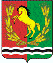 АДМИНИСТРАЦИЯМУНИЦИПАЛЬНОГО ОБРАЗОВАНИЯ ЗАГЛЯДИНСКИЙ СЕЛЬСОВЕТ АСЕКЕВСКОГО РАЙОНА ОРЕНБУРГСКОЙ ОБЛАСТИП О С Т А Н О В Л Е Н И Е№ п/пНаименование показателяОчеред ной год (n)Первый год планового периода (n)Второй год планового периода (n)n + 3n + 4n + 51.Доходы бюджета -всегов том числе:1.1.- налоговые доходы1.2.- неналоговые доходы1.3.- безвозмездные поступления2.Расходы бюджета -всегов том числе:2.1.- на финансовое обеспечение муниципальных программ2.2.- на непрограммные направления расходов бюджета3.Дефицит (профицит) бюджета4.Отношение дефицита бюджета к общему годовому объему доходов бюджета города без учета объема безвозмездных поступлений (в процентах)5.Источники финансирования дефицита бюджета -всегов том числе:5.1. -5.nУказывается состав источников финансирования дефицита бюджета6.Объем муниципального долга на 1 января соответствующего финансового года7.Объем муниципальных заимствований в соответствующем финансовом году8.Объем средств, направляемых в соответствующем финансовом году на погашение суммы основного долга по муниципальным заимствованиям9.Объем расходов на обслуживание муниципального долга№ п/пНаименование показателяОчередн ой год (n)Первый год планового периода (n)<**>Второй год планового периода (n)<**>n + 3n + 4n + 51.Расходы бюджета -всегов том числе:1.1.Расходы на реализацию муниципальных программ - всегов том числе:1.1.1.- муниципальная программа 1 <*>1.1.2.- муниципальная программа 2 <*>1.1.n....1.2.Непрограммные направления расходов бюджета